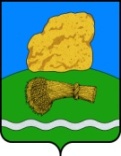       РОССИЙСКАЯ ФЕДЕРАЦИЯКалужская  областьДуминичский  районСЕЛЬСКАЯ ДУМАСЕЛЬСКОЕ ПОСЕЛЕНИЕ «ДЕРЕВНЯ БУДА»Р Е Ш Е Н И Е«02» февраля 2024 года                                                                                   № 4Об участии сельского поселения «Деревня Буда» в проекте развития общественной инфраструктуры муниципальных образований, основанных на местных инициативахВ соответствии с постановлением Правительства Калужской области от 21.01.2020 №30 «Об утверждении Положения о порядке предоставления и распределения бюджетам муниципальных образований Калужской области субсидий на реализацию инициативных проектов», сельская Дума сельского поселения «Деревня  Буда»  РЕШИЛА:Принять участие в проекте развития общественной инфраструктуры муниципальных образований, основанных на местных инициативах.Обязать главу администрации муниципального образования сельского поселения  «Деревня  Буда»  О.Л.Чечеткину  подготовить все необходимое документы для участия в программе.Провести собрание жителей сельского поселения «Деревня Буда» по вопросу выбора проекта и внесения вклада в его реализацию.Контроль за исполнением настоящего Решения оставляю за собой.Настоящее Решение вступает в силу с момента его подписания и подлежит обнародованию.Решение сельской Думы «Деревня Буда» от 23.01.2024 № 3 «Об участии в программе местных инициатив» отменитьГлава  сельского  поселения  «Деревня Буда»                                                                             Н.А.Плашенкова